IAS-HK 2019 Registration Form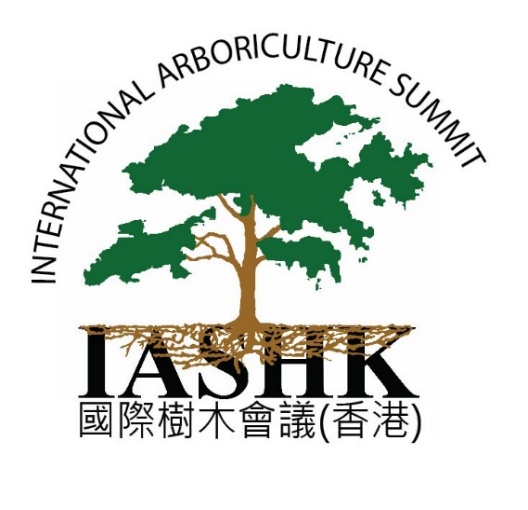 Hong Kong, November 13-15, 2019Thank you for your interest, and we look forward to seeing you at the conference!  Please send your registration form, required documentary proof for registration discounts, and payment to our address or scan and email to: info@ias.hk Please note the registration schedule deadlinesThis year lunch will not be provided. Lunch options are available both on campus and off campus nearby.Discounts  Please read all options and select one option only      Previous Summit Attendee *IAS-HK Summit Attendees only      Vocational Training Council Students *send documentary proof with registration      Any Faculty of VTC or Other & Students of Other Institutions *send documentary proof with registration      Memberships of HKILA or ISA (any chapter or ISA HQ) *send documentary proof with registrationThese offers expire 1 November 2019Days of AttendancePlease specify which days you will attend:      November 13          14          15      6 Total sum including any discounts or early registration: 					Registration InformationFor multiple attendees, please submit an Excel spreadsheet with the following information (all fields are required):Full Name: 						Name for Conference Badge: 				             Company/Organization: 				   Address: 													City: 					 Phone: 				Fax: 				Email: __________________________	your confirmation email and instructions will be sent to this address. ISA Certification Number (if applicable): 			 * we must have this number for CEU applicationsPoliciesRegistration is considered complete once payment has been received in full. We reserve the right to change the program outline and/or venue if due to circumstances beyond our control.  Cancelation of registration will be refunded at 90% up to 1 Nov.  (Thereafter, no refund will be returned in the case of cancelation)Attendees may not elect others to attend in their place unless requested and confirmed 3 weeks in advance via email, fax, or mailID is required for Full-Time Students during attendancePayment MethodsThree Day Registration (Full Summit)Three Day Registration (Full Summit)Three Day Registration (Full Summit)Three Day Registration (Full Summit)Three Day Registration (Full Summit)Three Day Registration (Full Summit)Three Day Registration (Full Summit)Three Day Registration (Full Summit)Standard AttendeePrevious AttendeeISA or HKILA MembersStudents & Faculty of VTC Students & Faculty of VTC Students & Faculty of Other Institutionsin HK or AbroadStudents & Faculty of Other Institutionsin HK or AbroadStandard AttendeePrevious AttendeeISA or HKILA MembersStudentsFacultyStudentsFacultyBefore 25 OctoberHK$3960HK$3740HK$3590HK$300HK$1000HK$1500HK$198026 Oct – 6 NovHK$4290HK$3990HK$3850HK$500HK$1200HK$1800HK$2200After 6 NovHK$4500HK$4500HK$4500HK$500HK$1200HK$1800HK$2200Individual Day RegistrationIndividual Day RegistrationIndividual Day RegistrationIndividual Day RegistrationIndividual Day RegistrationIndividual Day RegistrationIndividual Day RegistrationIndividual Day RegistrationIndividual Day RegistrationIndividual Day RegistrationStandard AttendeePrevious AttendeeISA or HKILA MembersStudents & Faculty of VTCStudents & Faculty of VTCStudents & Faculty of VTCStudents & Faculty of VTCStudents & Faculty of Other Institutions in HK or AbroadStudents & Faculty of Other Institutions in HK or AbroadStandard AttendeePrevious AttendeeISA or HKILA MembersStudentsStudentsFacultyStudentsStudentsFacultyBefore 25 OctoberHK$1980HK$1890HK$1690HK$100HK$100HK$400HK$800HK$800HK$100026 Oct – 6 NovHK$2100HK$1990HK$1890HK$200HK$200HK$500HK$900HK$900HK$1200After 6 NovHK$2400HK$2400HK$2400HK$2400HK$200HK$500HK$900HK$900HK$1200By Wire Transfer (TT) or Direct Deposit * Please email info@ias.hk with a scanned copy of the deposit receipt once deposited* All wire transfer fees must be paid by the payer (remitter)Institute of Arboriculture Studies (HK) Ltd.Bank: HSBCAcct: 561-793092-001  Swift Code: HSBCHKHHHKH	By Cheque Payment *  Please mail the cheque along with the registration form to the following addressInstitute of Arboriculture Studies (HK) Ltd.1302 Wah Yiu Industrial Center30-32 Au Pui Wan StreetSha Tin, NTHong KongBy Online Credit Card PaymentGo to our website and complete the registration and online payment process. www.ias.hk